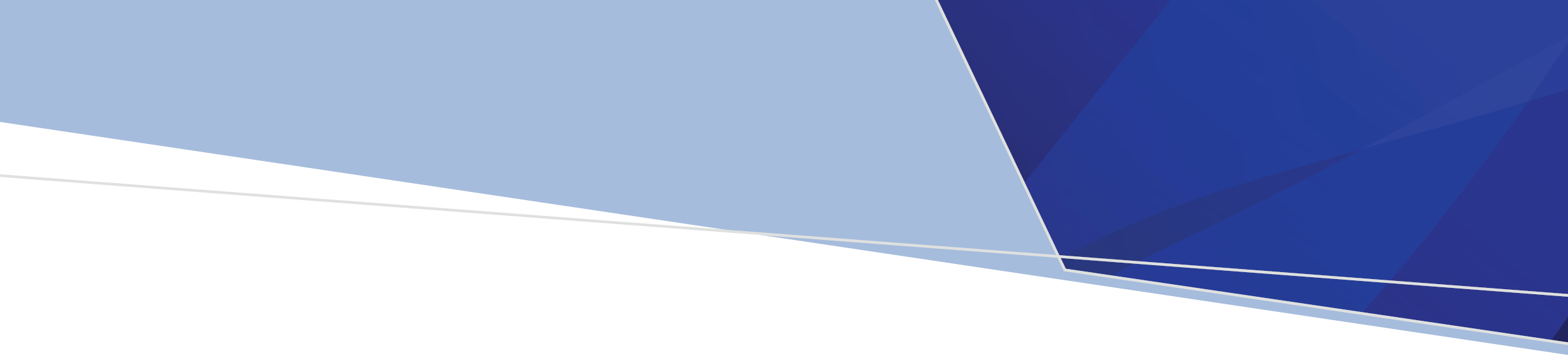 VADC Bulletins must be read in conjunction with the VADC Data Specification, available here VADC documentation – health vicTEST July 2021 submissions openServices can now submit July 2021 files to TEST for automatic processing. To send a test file please name your file in your usual format and include ‘_test’ at the end of the file name before uploading to your MFT folder. NOTE: Previous financial years data can be submitted to TEST. Live July 2021 submissions – do not send yetThe new specification has not been deployed into the live/production system at the department yet.  DO NOT submit July’21 files into LIVE/PRODUCTION until you have been notified by the VADC team.  At the moment July 2021 files sent to the LIVE/PRODUCTION system will fail to load.Submission deadline extension A reminder that as advised in earlier Bulletins, the July 2021 submission deadline (ordinarily 15 August 2021) has been relaxed, and services can submit July 2021 data no later than 15 Sept 2021.  August 2021 data will also be due on Sept 15, 2021. Victorian Alcohol and Drug CollectionVADC Bulletin 2021-22Edition 15:     17 August 2021To receive this document in another format email vadc_data@health.vic.gov.au Authorised and published by the Victorian Government, 1 Treasury Place, Melbourne.© State of Victoria, Australia, Department of Health, August 2021.